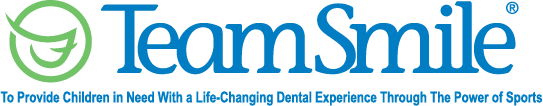   	Chicago Bears                                      	August 6, 2022         Location of Dental Clinic:   	Halas Hall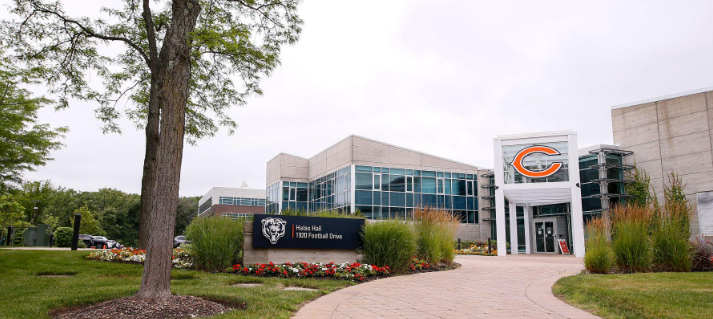 Total Preventative Care & Education Provided                 $21,592Average Dental Care & Oral Health Education per patient visiting Program         $434.82Sponsored by:    Dr. Nicholas Chionis D.M.D and Bears Care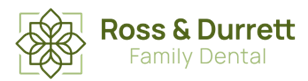 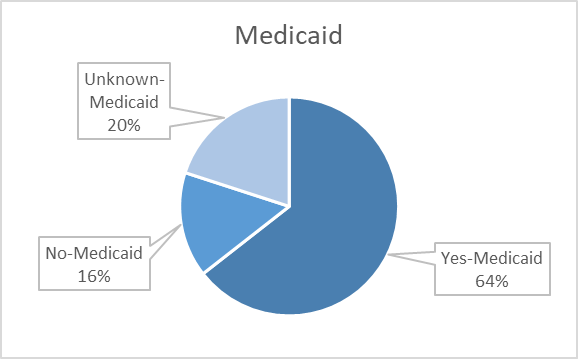 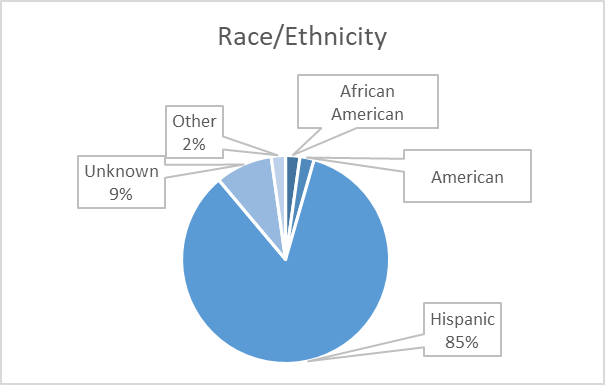 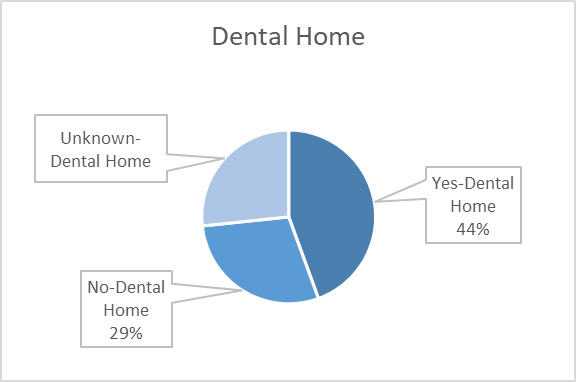 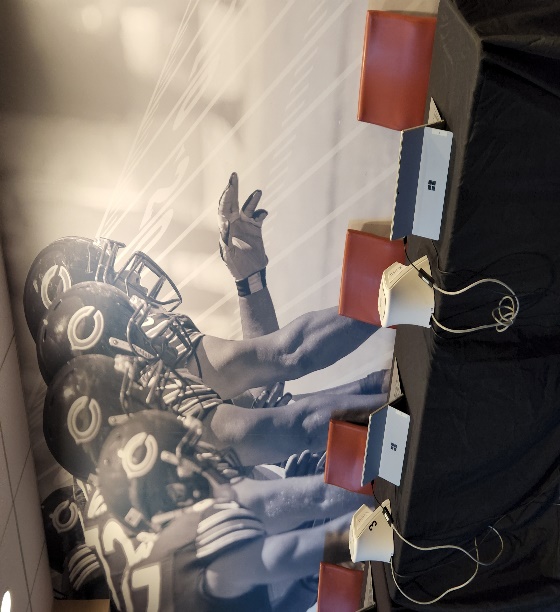 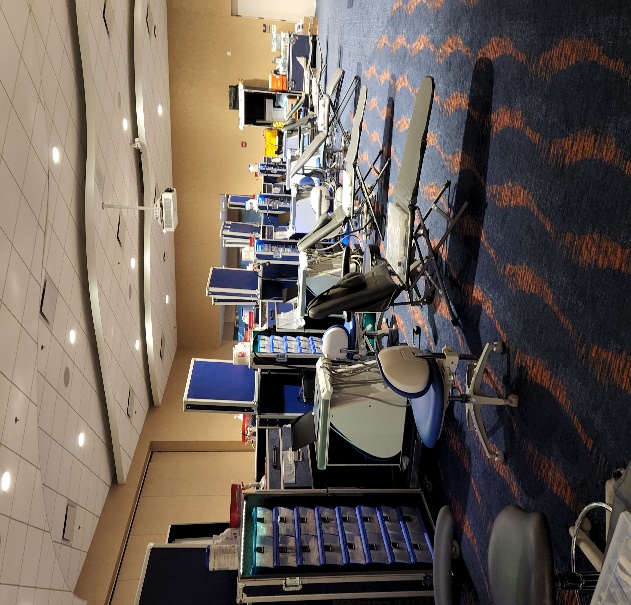 Volunteers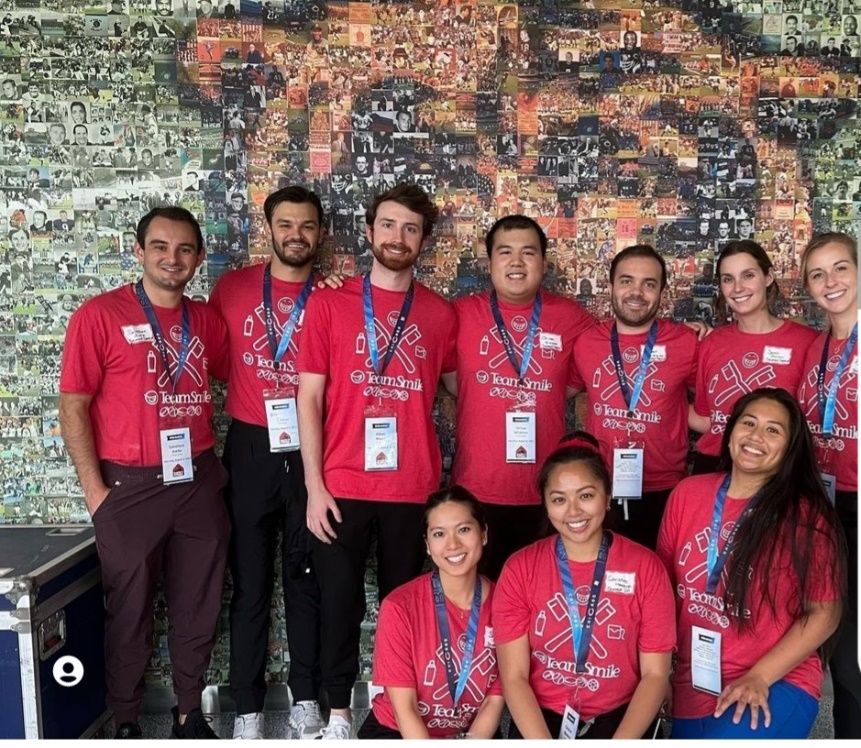 Thank you to our volunteers for your time and talents.                                    Signed up                                       Attended 67%    Of the volunteers that signed up through our website attended the event. Services         Total Value: $21,592           Dental Services: $19,597           Education:  $2,025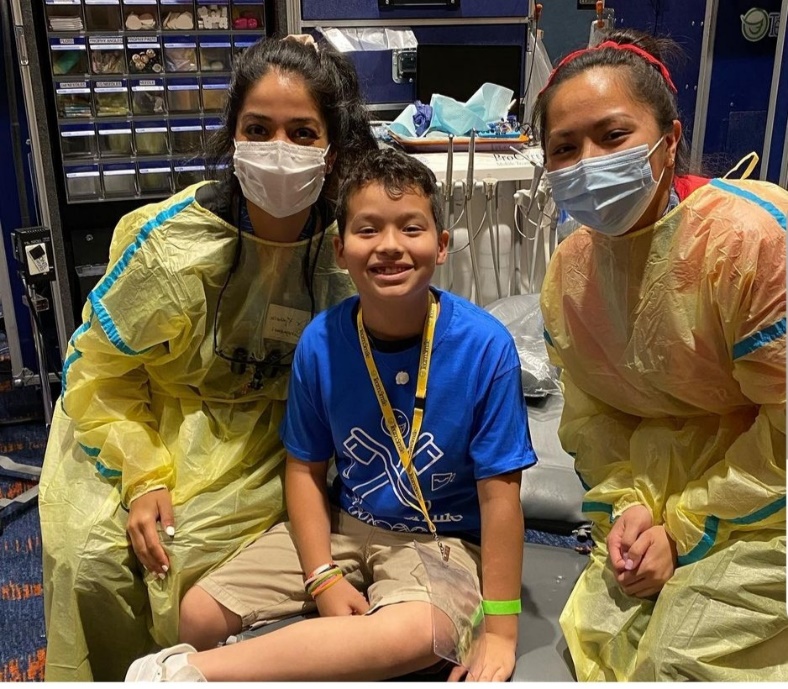 Dentists143Hygienists1511Dental Assistants94Dental School Students1913General Volunteers4940Total Volunteers10671Screenings45X-Rays24Prophy Cleanings31Fluoride Varnish27Sealants 72Fillings 17  Extractions8Pulpotomies2Silver diamine fluoride9Oral Health Education45